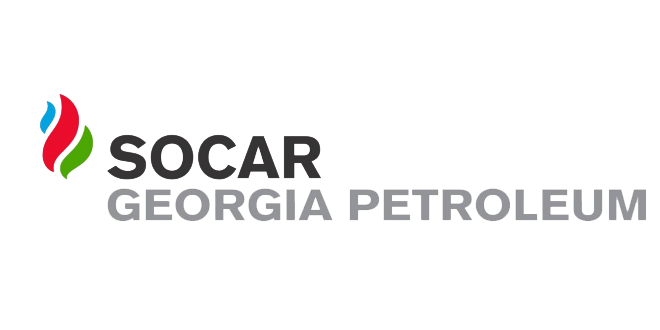 ელექტრონული ტენდერის განაცხადიiniciatoriTariRi№1ტენდერის აღწერილობაგარე სათვალთვალო კამერების შეძენა 2კონკრეტული დავალება კამერა კამერა IPC – Dahua  HFW2531SP – 54 ცალიჩამწერი მოწყობილობა NVR 4416-16P – 3 ცალი3მოთხოვნები პრეტენდენტების მიმართაღნიშნულ სფეროში მუშაობის მინ 2 წლიანი გამოცდილება4გადახდის პირობები ხელშ. გაფორმებისას ავანსი 20% მიღება ჩაბარების გაფორმებიდან 3 ღეში ღირებულ;ების 80%5ტენდერის ვადები 10 კალენდარული დღე 6ხელშკeრულების ვადები მოწოდების ვადა 5 სამუსაო დღე 7საგარანტიო პირობები 2 წელი 8sakontaqto piri577414540 დავით გაგნიძე 9სხვა